«Салют Победы»Мастер-класс по рисованию с применением нетрадиционной техники (смешения изобразительных материалов: восковых мелков и жидкой гуаши).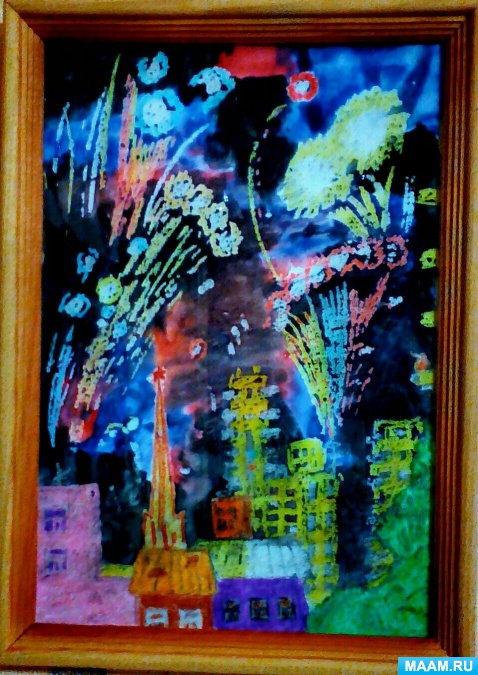 Цель: Воспитывать уважение к защитникам Отечества, к памяти павших бойцов.Салют Победы мы рисуем красками -Самыми сочными, как радуга, разными!Выше домов взлетают ракеты –В соцветия собраны искры-букеты!Праздник в стране и в каждой семье,Чтим ветеранов и павших в войне!Наш День Победы слезами омыт:Ничто не забыто! Никто не забыт! Материал: лист белой бумаги А4, простой карандаш, восковые мелки,  краски, баночка с водой,  кисточка и бумажные салфетки.Ход работы:В нижней части листа простым карандашом делаем набросок :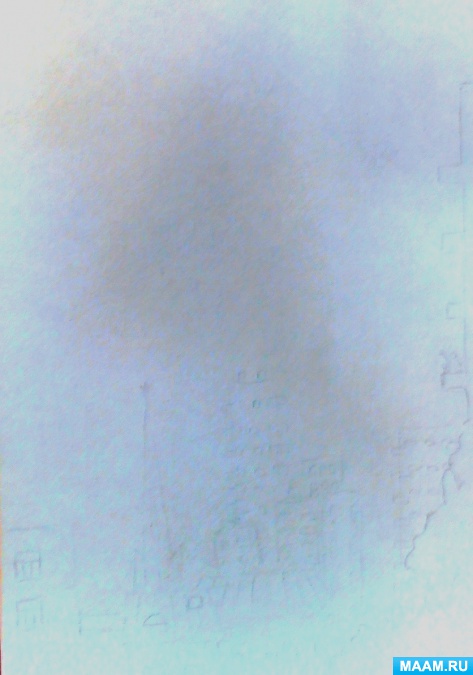 несколько домов низких и высоких, с разными крышами, надстройками, шпилями башен, антеннами, балконами и окнами разных размеров. Можно добавить кусты и деревья, по желанию.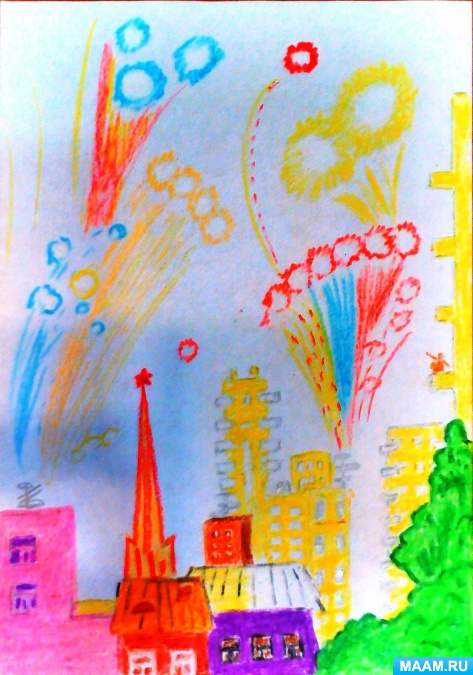 Восковыми мелками плотно закрашиваем наш рисунок. В центральной и верхней части листа рисуем яркие пятна салюта разного размера и цвета. Добавляем траекторию полета ракет.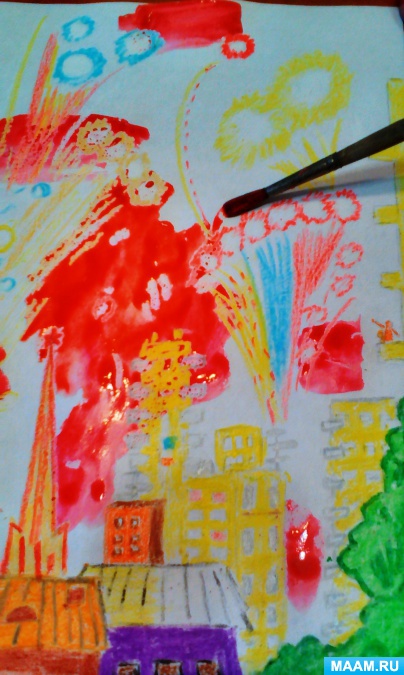 Приступаем к закрашиванию жидкой гуашью всей поверхности нашего рисунка. Используем красную, синюю и черные краски.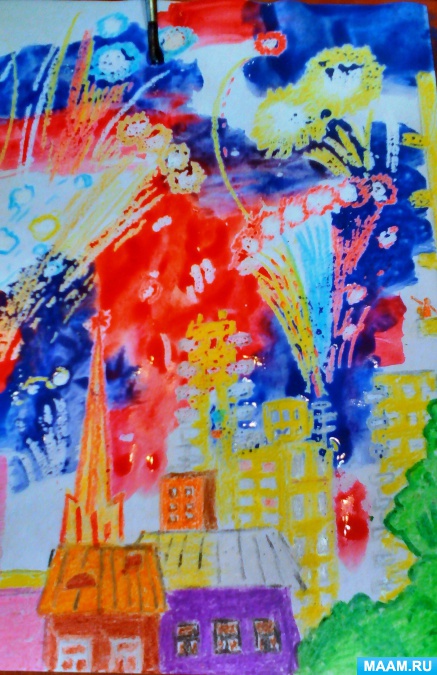 Наносим краски поочередно пятнами разного размера и очертания в разных местах нашего рисунка, пока вся поверхность не будет покрыта краской.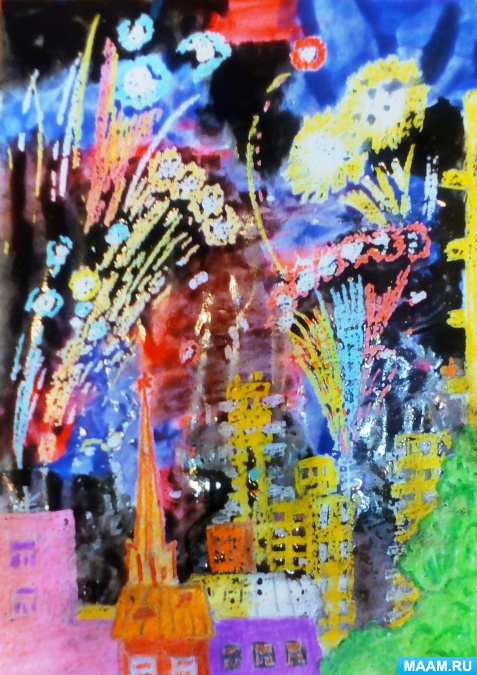 Совет: почаще макайте в воду кисточку, гуашь должна быть обязательно жидкой, тогда нанесенный раньше восковой рисунок обязательно проявится, как по волшебству.Остается салфеткой промокнуть лишние капли с ярких «вспышек салюта», высушить нашу картину, вставить в рамку. 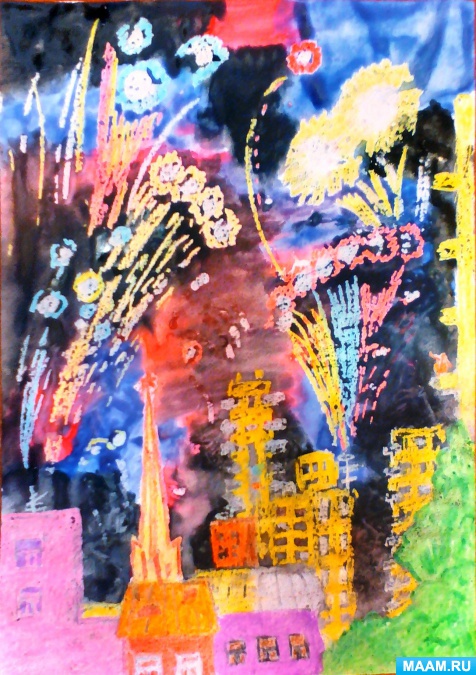 День Победы.Девятое мая – великая дата.Слава героям! Слава солдатам!Храбрые! Смелые! Вы победили!Мир и покой нам подарили.Вам благодарны будем всегда.Девятое мая! Победа! Ура!(Стихотворение О. Г. Мамышева.)